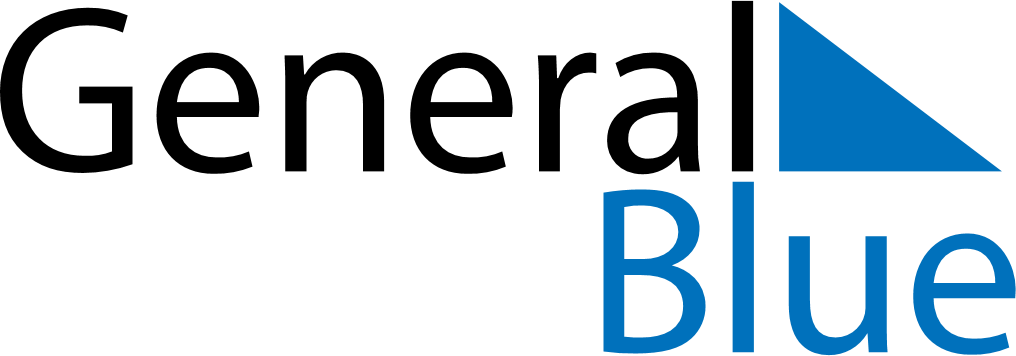 March 2024March 2024March 2024March 2024March 2024March 2024March 2024Bordertown, South Australia, AustraliaBordertown, South Australia, AustraliaBordertown, South Australia, AustraliaBordertown, South Australia, AustraliaBordertown, South Australia, AustraliaBordertown, South Australia, AustraliaBordertown, South Australia, AustraliaSundayMondayMondayTuesdayWednesdayThursdayFridaySaturday12Sunrise: 6:52 AMSunset: 7:45 PMDaylight: 12 hours and 52 minutes.Sunrise: 6:53 AMSunset: 7:44 PMDaylight: 12 hours and 50 minutes.34456789Sunrise: 6:54 AMSunset: 7:42 PMDaylight: 12 hours and 48 minutes.Sunrise: 6:55 AMSunset: 7:41 PMDaylight: 12 hours and 45 minutes.Sunrise: 6:55 AMSunset: 7:41 PMDaylight: 12 hours and 45 minutes.Sunrise: 6:56 AMSunset: 7:40 PMDaylight: 12 hours and 43 minutes.Sunrise: 6:57 AMSunset: 7:38 PMDaylight: 12 hours and 41 minutes.Sunrise: 6:58 AMSunset: 7:37 PMDaylight: 12 hours and 38 minutes.Sunrise: 6:59 AMSunset: 7:35 PMDaylight: 12 hours and 36 minutes.Sunrise: 7:00 AMSunset: 7:34 PMDaylight: 12 hours and 34 minutes.1011111213141516Sunrise: 7:01 AMSunset: 7:33 PMDaylight: 12 hours and 31 minutes.Sunrise: 7:02 AMSunset: 7:31 PMDaylight: 12 hours and 29 minutes.Sunrise: 7:02 AMSunset: 7:31 PMDaylight: 12 hours and 29 minutes.Sunrise: 7:03 AMSunset: 7:30 PMDaylight: 12 hours and 27 minutes.Sunrise: 7:03 AMSunset: 7:28 PMDaylight: 12 hours and 24 minutes.Sunrise: 7:04 AMSunset: 7:27 PMDaylight: 12 hours and 22 minutes.Sunrise: 7:05 AMSunset: 7:25 PMDaylight: 12 hours and 20 minutes.Sunrise: 7:06 AMSunset: 7:24 PMDaylight: 12 hours and 17 minutes.1718181920212223Sunrise: 7:07 AMSunset: 7:23 PMDaylight: 12 hours and 15 minutes.Sunrise: 7:08 AMSunset: 7:21 PMDaylight: 12 hours and 13 minutes.Sunrise: 7:08 AMSunset: 7:21 PMDaylight: 12 hours and 13 minutes.Sunrise: 7:09 AMSunset: 7:20 PMDaylight: 12 hours and 10 minutes.Sunrise: 7:10 AMSunset: 7:18 PMDaylight: 12 hours and 8 minutes.Sunrise: 7:10 AMSunset: 7:17 PMDaylight: 12 hours and 6 minutes.Sunrise: 7:11 AMSunset: 7:15 PMDaylight: 12 hours and 3 minutes.Sunrise: 7:12 AMSunset: 7:14 PMDaylight: 12 hours and 1 minute.2425252627282930Sunrise: 7:13 AMSunset: 7:12 PMDaylight: 11 hours and 59 minutes.Sunrise: 7:14 AMSunset: 7:11 PMDaylight: 11 hours and 56 minutes.Sunrise: 7:14 AMSunset: 7:11 PMDaylight: 11 hours and 56 minutes.Sunrise: 7:15 AMSunset: 7:09 PMDaylight: 11 hours and 54 minutes.Sunrise: 7:16 AMSunset: 7:08 PMDaylight: 11 hours and 52 minutes.Sunrise: 7:16 AMSunset: 7:06 PMDaylight: 11 hours and 50 minutes.Sunrise: 7:17 AMSunset: 7:05 PMDaylight: 11 hours and 47 minutes.Sunrise: 7:18 AMSunset: 7:04 PMDaylight: 11 hours and 45 minutes.31Sunrise: 7:19 AMSunset: 7:02 PMDaylight: 11 hours and 43 minutes.